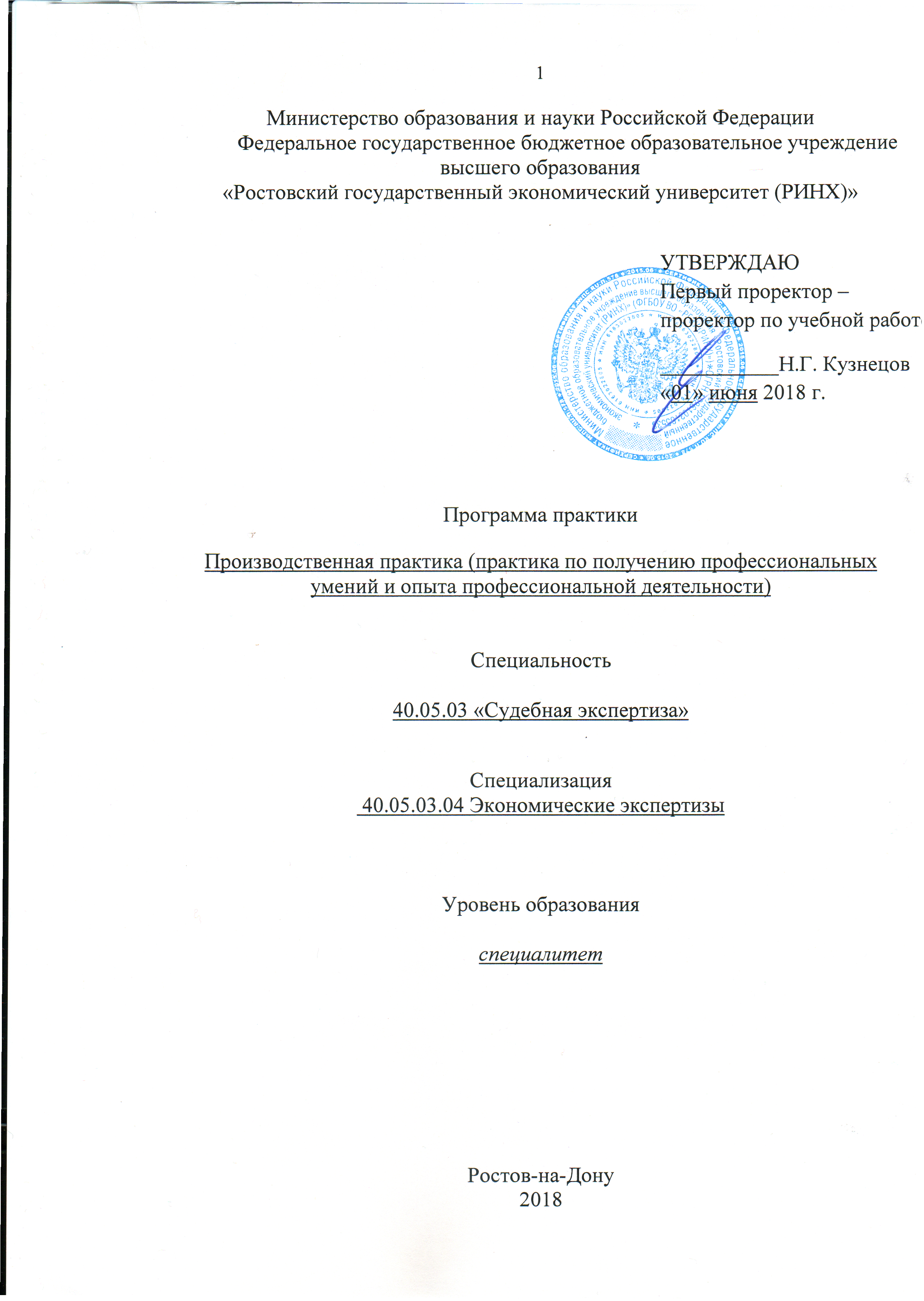 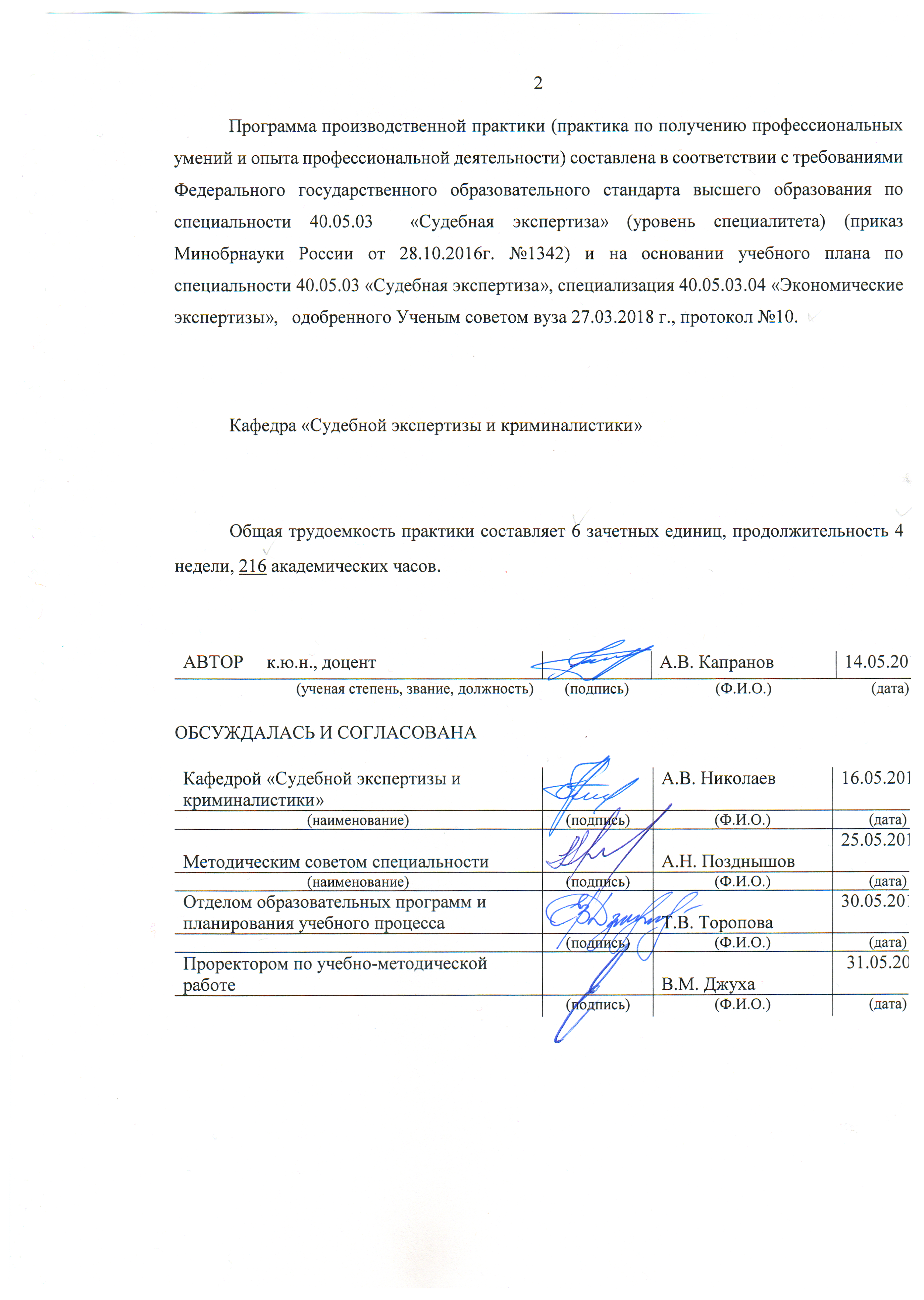 ЦЕЛИ И ЗАДАЧИ ПРОВЕДЕНИЯ ПРАКТИКИЦели практики: закрепление, расширение, углубление и систематизация теоретических знаний, полученных при изучении базовых и обязательных дисциплин, формирование практических навыков, общекультурных, общепрофессиональных и профессиональных компетенций на основе изучения ведения судебно-экспертной деятельности в различных правоохранительных органах и организациях, проверка готовности студентов к самостоятельной трудовой деятельности.1.2. Задачи практики:- обеспечение высокого качества обучения в организации (учреждении) потенциального работодателя на основе интеграции образования, науки и практической подготовки обучающихся;- обеспечение системности получения обучающимися знаний, умений и навыков, позволяющих им успешно самореализовываться как профессионалам в современном обществе, на основе последовательности и этапности формирования у них общекультурных и профессиональных компетенций, предусмотренных по направлению подготовки судебных экспертов-экономистов;- формирование профессионального сознания обучающихся по направлению подготовки «Судебная экспертиза» на основе компетентностного подхода в обучении и ориентации на последние научные разработки и лучшие практические стандарты в экспертно-криминалистической деятельности;- формирование и реализация ролевой установки на особенность и содержание практической деятельности судебного эксперта в сфере экономической экспертизы;-	 ознакомление с  системой документооборота, использование компьютерных и программных средств.МЕСТО ПРАКТИКИ В СТРУКТУРЕ ОБРАЗОВАТЕЛЬНОЙ ПРОГРАММЫЦикл (раздел) ОП: Б2.Б.02.01(П)Курс: 3,4 курс – очная форма обученияСвязь с дисциплинами учебного планаТРЕБОВАНИЯ К РЕЗУЛЬТАТАМ ПРОХОЖДЕНИЯ ПРАКТИКИСПОСОБЫ ПРОВЕДЕНИЯ ПРАКТИКИ- стационарная и выездная ФОРМЫ ПРОВЕДЕНИЯ ПРАКТИКИ- дискретноМЕСТО ПРОВЕДЕНИЯ ПРАКТИКИПроизводственная практика (практика по получению профессиональных умений и опыта профессиональной деятельности) проводится в сторонних организациях	- Прокуратура Ростовской области и ее структурные подразделения;-	Главное управление  МВД России по Ростовской области и его структурные подразделения;-	Ростовский областной суд и нижестоящие суды.-	Ростовская транспортная прокуратура и иные подразделения Южной транспортной прокуратуры;-	Управление на транспорте МВД России по Северо-Кавказскому федеральному округу;-	Управление федеральной службы судебных приставов России по Ростовской области;- 	Ростовская областная коллегия адвокатов, коллегии адвокатов и адвокатские бюро.СОДЕРЖАНИЕ ПРАКТИКИ3 курс – очная форма обучения.4 курс – очная форма обучения.Формами отчетности студентов о прохождении практики являются дневник и отчет.ФОНД ОЦЕНОЧНЫХ СРЕДСТВФонд оценочных средств для проведения промежуточной аттестации обучающихся по практике представлен в Приложении 1 к программе практики.УЧЕБНО-МЕТОДИЧЕСКОЕ И ИНФОРМАЦИОННОЕ ОБЕСПЕЧЕНИЕ ПРАКТИКИОсновная и дополнительная литератураПеречень ресурсов информационно-телекоммуникационной сети«Интернет»Перечень программного обеспеченияПеречень информационно-справочных системМАТЕРИАЛЬНО-ТЕХНИЧЕСКОЕ ОБЕСПЕЧЕНИЕ ПРАКТИКИМатериально-техническое обеспечение практики должно быть достаточным для достижения целей практики и должно соответствовать действующим санитарным и противопожарным нормам, а также требованиям техники безопасности при проведении учебных и научно-производственных работ.Студентам должна быть обеспечена возможность доступа к информации, необходимой для выполнения задания по практике и написанию отчета.Организации, учреждения а также учебно-научные подразделения Университета должны обеспечить рабочее место студента компьютерным оборудованием в объемах, достаточных для достижения целей практики.МЕТОДИЧЕСКИЕ УКАЗАНИЯПо окончании производственной практики студент составляет письменный отчет и вместе с дневником сдает его на проверку в установленные сроки. Объем отчета не должен превышать 20-30 страниц без приложений  Отчет должен быть подписан студент на титульном листе и заверен руководителем практики от предприятия.В отчете о производственной практике должны содержаться результаты проделанной студентом работы с приложением собранных и систематизированных данных и расчетов, а также выводы и предложения. Выводы и предложения по отдельным направлениям деятельности предприятия можно не выделять в отдельный раздел, а делать их по ходу анализа,  затем обобщив в заключении.В список использованных источников вместе с учебными и научными источниками необходимо внести все рассмотренные при прохождении практики документы: методические пособия, нормативные и законодательные акты, плановые и отчетные документы. В тексте отчета должны быть ссылки на них. Количество источников должно быть 10-25.В приложениях следует привести копии использованных для расчетов и анализа документов. В тексте отчета должны быть ссылки на них.После проверки отчета и получения рецензии руководителя практики от кафедры студент защищает отчет.В ходе практики студент составляет итоговый письменный отчет. Цель отчета – показать степень полноты выполнения студентом программы производственной (практики по получению профессиональных умений и опыта профессионально деятельности) практики. В отчете отражаются итоги деятельности студента во время прохождения практики в соответствии с разделами и позициями рабочей программы, материалы, соответствующие расчеты, анализ, обоснования, выводы и предложения. Объем отчета (основной текст) – 25-30 страниц.Оформление отчета является важным заключительным этапом прохождения учебной практики. В отчет входят в следующей последовательности:Титульный лист.СодержаниеВведениеОсновная текстовая часть отчета о прохождении практики.Список использованных источниковПриложения.Титульный лист содержит обязательные реквизиты, отраженные в приложении 1. Титульный лист подписывается всеми указанными на нем лицами.Заполнение дневника производится по всем  предусмотренным в нем разделам. Подписи официальных лиц с базы практики (1, 2, 6 разделы дневника) в обязательном порядке  удостоверяются печатью предприятия.Календарно-тематический план прохождения производственной практики (практики по получению профессиональных умений и опыта профессиональной деятельности)  (2 раздел дневника) должен содержать перечень разделов и тем, предусмотренных программой практики, а также конкретные сроки выполнения работы. План прохождения практики подписывается руководителем организации (предприятия) и заверяется круглой печатью.В третьем разделе дневника осуществляется учет прохождения практики. В нем  отражается ежедневная работа студента по отдельным вопросам программы практики, краткое содержание выполненной работы и название отдела (службы) предприятия, где она выполнялась. Указанные записи ежедневно заверяются подписью руководителя практики от предприятия. Одна запись за несколько дней не допускается. В случае значительного отступления от календарно-тематического плана в дневнике делаются записи, объясняющие причины нарушения графика работ.Характеристика на студента (6 раздел дневника) дается руководителем базы практики от организации (предприятия). Она должна содержать оценку умения студента применять полученные в университете теоретические знания при выполнении практических заданий. В характеристике в обязательном порядке указывается  оценка работы студента по балльно-рейтинговой системе (отлично, хорошо, удовлетворительно, неудовлетворительно). Характеристика подписывается руководителем базы практики и скрепляется печатью организации.В разделе «Содержание» находит отражение структура основной текстовой части отчета и приложений со ссылкой на начальную страницу текста. Название разделов в тексте и в оглавлении должны соответствовать.В основной текстовой части отчета о прохождении практики должны быть отражены результаты работы студента по всем разделам программы практики в той последовательности, в которой они в ней предусмотрены. В случае отсутствия данных для выполнения отдельных тем программы практики, время, отведенное на изучение данного вопроса, распределяется между другими разделами программы.Непосредственно отчет о проделанной работе должен отвечать следующим требованиям:а) не должно иметь место изложение общих положений, взятых из литературных источников или механически переписанных из инструктивного материала;б) текстовая часть отчета должна отражать содержание практической деятельности организации (предприятия) в соответствии с календарно-тематическим планом;в) к каждому разделу и теме в обязательном порядке прилагаются формы бухгалтерской отчетности (самостоятельно заполненные, либо в электронном виде), финансовых планов, бюджетов, ксерокопии заполненных документов,  расчеты основных финансовых показателей, оформленные в виде приложений.На все включенные в отчет приложения должны быть даны ссылки в основной текстовой части отчета.Оформленный студентом и заверенный руководителем от организации (предприятия) отчет проверяется преподавателем кафедры (руководителем практики и выпускной квалификационной работы).Отчеты о прохождении практики защищаются научному руководителю практики от кафедры. На последней странице дневника о прохождении практики (7 раздел) дается краткая характеристика отчета, отражаются вопросы, заданные на защите студенту и указывается оценка. Оценка кафедрой прохождения практики заверяется подписью научного руководителя практики. Защищенные отчеты о прохождении практики сдаются лаборанту на кафедру.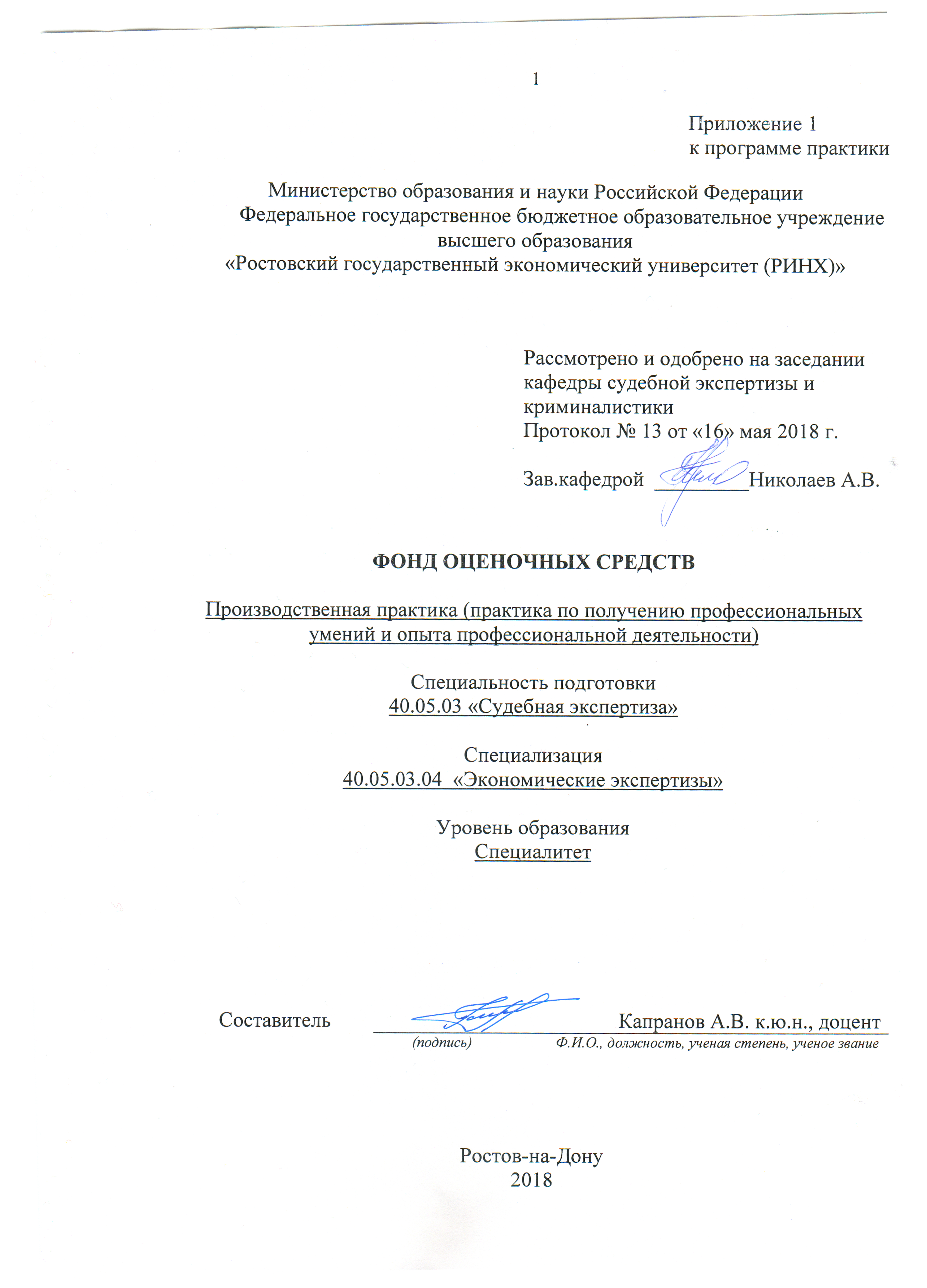 Оглавление1 Перечень компетенций с указанием этапов их формирования в процессе освоения образовательной программы………………………………………132 Описание показателей и критериев оценивания компетенций на различных этапах их формирования, описание шкал оценивания………………………….......................................................................133 Типовые контрольные задания и иные материалы, необходимые для оценки знаний, умений и (или) опыта деятельности,                                                    характеризующих этапы формирования компетенций в процессе освоения образовательной программы……………………………………………………164 Методические материалы, определяющие процедуры оценивания знаний, умений, навыков и (или) опыта деятельности характеризующих этапы формирования компетенций……………………………………………………………………….171. Перечень компетенций с указанием этапов их формирования в процессе освоения образовательной программыПеречень компетенций с указанием этапов их формирования представлен в п. 3. «Требования к результатам прохождения практики» программы практики. 2. Описание показателей и критериев оценивания компетенций на различных этапах их формирования, описание шкал оценивания  2.1 Показатели и критерии оценивания компетенций:  2.2 Шкалы оценивания:   Контроль успеваемости осуществляется в рамках накопительной балльно-рейтинговой системы в 100-балльной шкале:84-100 баллов (зачет, оценка «отлично») 67-83 баллов (зачет, оценка «хорошо») 50-66 баллов (зачет, оценка «удовлетворительно») 0-49 баллов (незачет, оценка «неудовлетворительно») 3. Типовые контрольные задания или иные материалы, необходимые для оценки знаний, умений, навыков и (или) опыта деятельности, характеризующих этапы формирования компетенций в процессе освоения образовательной программыКритерии оценивания: - оценка «зачтено» выставляется студенту, если  содержание и оформление отчета об производственной практике и дневника прохождения практики полностью соответствуют предъявляемым требованиям, характеристики студента положительные, ответы на вопросы по программе практики полные и точные, при этом могут быть несущественные замечания по содержанию и формам отчета и дневника, определенные неточности при ответах на вопросы;- оценка «не зачтено» выставляется студенту, если в отчете освещены не все разделы программы практики, на вопросы комиссии студент не дает удовлетворительных ответов, не имеет четкого представления о функциях служб организации управления, не владеет практическими навыками анализа и оценки уровня организации управления, допущено грубое нарушение трудового распорядка на предприятии или техники безопасности. оценка «отлично» выставляется студенту, если он оформление необходимой документации по практике выполнено на высоком профессиональном уровне; если он показывает глубокие и полные знания по всем вопросам практики; грамотно и логически правильно излагает ответы на вопросы; демонстрирует высокий уровень сформированности заявленных в программе практики компетенций; оценка «хорошо» выставляется студенту, если он качественно оформил необходимую документацию по практике; умеет ориентироваться в теоретических и практических вопросах профессиональной деятельности; умеет делать обоснованные выводы; демонстрирует средний уровень сформированности заявленных в программе практики компетенций; оценка «удовлетворительно» выставляется студенту, если он показал достаточный уровень оформления необходимых документов, умение ориентироваться в теоретических и практических вопросах профессиональной деятельности; умеет делать выводы без существенных ошибок; показал достаточный минимальный уровень сформированности заявленных в рабочей программе компетенций; оценка «неудовлетворительно»  выставляется студенту, если необходимая документация по практике отсутствует; студент отказывается от ответов на вопросы; не умеет использовать научную терминологию; допускает грубые ошибки; показывает низкий уровень культуры исполнения заданий, а также низкий уровень сформированности заявленных в программе практики компетенций. 4. Методические материалы, определяющие процедуры оценивания знаний, умений, навыков и (или) опыта деятельности, характеризующих этапы формирования компетенцийПроцедуры оценивания включают в себя текущий контроль и промежуточную аттестацию.Текущий контроль по практике проводится в форме контроля на каждом этапе, указанном в таблице раздела 7 программы практики. Промежуточная аттестация проводится в форме зачета и зачета с оценкой. Аттестацию студентов по итогам практики проводит руководитель практики от РГЭУ (РИНХ) на основании оформленного отчета. Защита отчета проводится в форме индивидуального собеседования.Перечень предшествующих дисциплинПеречень последующих дисциплин, видов работТеория судебной экспертизы; Судебная фотография и видеозапись; Трасология и трасологическая экспертиза; Уголовное право; Уголовный процесс; Административное право; Психология юридической и экспертной деятельности; Криминалистическая регистрация; Трудовое право; Концепции современного естествознания.Технико-криминалистическая экспертиза документов; Методика расследования преступлений в сфере экономики; Методики экономических экспертиз и исследований; Методика расследования коррупционных преступлений; Криминалистическое исследование веществ, материалов и изделий; Судебно-компьютерная экспертиза; Правовые основы юридического дискурсаФормируемые компетенцииФормируемые компетенцииОсваиваемыезнания, умения, владенияКодНаименованиеОсваиваемыезнания, умения, владенияОбщекультурные компетенции (ОК)Общекультурные компетенции (ОК)Общекультурные компетенции (ОК)ОК-6способность проявлять психологическую устойчивость в сложных и экстремальных условиях, применять методы эмоциональной и когнитивной регуляции для оптимизации собственной деятельности и психологического состоянияЗ анализ мероприятия  по защите производственного персонала и населения в ЧС и при необходимости принимать участие в проведении спасательных и других неотложных работОК-6способность проявлять психологическую устойчивость в сложных и экстремальных условиях, применять методы эмоциональной и когнитивной регуляции для оптимизации собственной деятельности и психологического состоянияУ способностью к самоорганизации и самообразованию ОК-6способность проявлять психологическую устойчивость в сложных и экстремальных условиях, применять методы эмоциональной и когнитивной регуляции для оптимизации собственной деятельности и психологического состоянияВ анализом мероприятия  по защите производственного персонала и населения в ЧС и при необходимости принимать участие в проведении спасательных и других неотложных работ; способностью к самоорганизации и самообразованию.Профессиональные компетенции (ПК) Профессиональные компетенции (ПК) Профессиональные компетенции (ПК) ПК-5способность применять познания в области уголовного права и уголовного процессаЗ место и роль специалиста и эксперта в уголовном судопроизводстве,  ответственность специалиста и эксперта согласно нормам уголовного права за заведомо ложное суждение и заключениеПК-5способность применять познания в области уголовного права и уголовного процессаУ составлять процессуальные документы, относящиеся к экспертному обеспечению уголовного судопроизводстваПК-5способность применять познания в области уголовного права и уголовного процессаВ способностью применять на практике знания теоретических, методических основ  уголовного и уголовно-процессуального праваПК-6способность применять при осмотре места происшествия технико-криминалистические методы и средства поиска, обнаружения, фиксации, изъятия и предварительного исследования материальных объектов - вещественных доказательствЗ возможности исследования вещественных доказательств, изъятых при проведении оперативно-розыскных мероприятий и следственных действий; правовые основы выполнения следственных действийПК-6способность применять при осмотре места происшествия технико-криминалистические методы и средства поиска, обнаружения, фиксации, изъятия и предварительного исследования материальных объектов - вещественных доказательствУ составлять необходимые приложения к процессуальным документам (фототаблицы, схемы, изготовление слепков и др.); решать тактические задачи, основанные на примере деятельности правоохранительных органов по документированию следов преступной деятельностиПК-6способность применять при осмотре места происшествия технико-криминалистические методы и средства поиска, обнаружения, фиксации, изъятия и предварительного исследования материальных объектов - вещественных доказательствВ способностью применять на практике знания теоретических, методических, процессуальных и организационных основ судебной экспертизы, криминалистики при производстве судебных экспертиз  и  исследованийПК-7способность участвовать в качестве специалиста в следственных и других процессуальных действиях, а также в непроцессуальных действияхЗ методы и технические средства, используемые для получения количественных характеристик объектов криминалистического исследованияПК-7способность участвовать в качестве специалиста в следственных и других процессуальных действиях, а также в непроцессуальных действияхУ решать тактические задачи, основанные на примере деятельности правоохранительных органов ПК-7способность участвовать в качестве специалиста в следственных и других процессуальных действиях, а также в непроцессуальных действияхВ способностью эффективно  применять разработанные криминалистикой методыПК-8способность вести экспертно-криминалистические учеты, принимать участие в организации справочно-информационных и информационно-поисковых систем, предназначенных для обеспечения различных видов экспертной деятельностиЗ методы получения, хранения, поиска, систематизации, обработки и передачи информацииПК-8способность вести экспертно-криминалистические учеты, принимать участие в организации справочно-информационных и информационно-поисковых систем, предназначенных для обеспечения различных видов экспертной деятельностиУ использовать информационно-поисковые системы, предназначенные для обеспечения различных видов экспертной деятельностиПК-8способность вести экспертно-криминалистические учеты, принимать участие в организации справочно-информационных и информационно-поисковых систем, предназначенных для обеспечения различных видов экспертной деятельностиВ основными методами, способами и средствами получения, хранения, поиска, систематизации, обработки и передачи информации№ п/пРазделы (этапы) практикиВиды работ Трудоемкость в часахФормы контроля1Подготовительный: Ознакомительная лекция.Производственный инструктаж. Инструктаж по технике безопасности. 8План прохождения практики2Ознакомительный Знакомство со структурой, учредительными документами организации (экспертного учреждения). Изучение функциональных обязанностей (должностных инструкций) сотрудников отдела в котором проходит практика.20Отметка руководителя практики от предприятия в Дневнике практики3Эксперементальный этапПрактическая работа по заданию руководителя практики40Запись в дневнике практики4Аналитический этапАнализ полученной информации, умений, навыков. Систематизация, подготовка документации организации (учреждения) по итогам практики.20Подготовка отчета5ЗаключительныйПодготовка отчетной документации по итогам практики; составление и оформление отчета о прохождении практики20Дневник и отчетИТОГО108Зачет № п/пРазделы (этапы) практикиВиды работ Трудоемкость в часахФормы контроля1Подготовительный: Ознакомительная лекция.Производственный инструктаж. Инструктаж по технике безопасности. 8План прохождения практики2Ознакомительный Знакомство со структурой, учредительными документами организации (экспертного учреждения). Изучение функциональных обязанностей (должностных инструкций) сотрудников отдела в котором проходит практика.20Отметка руководителя практики от предприятия в Дневнике практики3Эксперементальный этапПрактическая работа по заданию руководителя практики40Запись в дневнике практики4Аналитический этапАнализ полученной информации, умений, навыков. Систематизация, подготовка документации организации (учреждения) по итогам практики.20Подготовка отчета5ЗаключительныйПодготовка отчетной документации по итогам практики; составление и оформление отчета о прохождении практики20Дневник и отчетИТОГО108Зачет с оценкой№Выходные данныеКоличество экземпляровОсновная литератураОсновная литератураОсновная литература1Криминалистика [Текст] : учеб. для студентов высш. учеб. заведений, обучающихся по спец. "Юриспруденция" / Е. Р. Россинская, Т. В. Аверьянова, Р. С. Белкин, Ю. Г. Корухов. 4-е изд., перераб. и доп. - М. : НОРМА : ИНФРА-М, 2016. - 928 с. : ил. 102Савельева, Марина Владимировна. Криминалистика [Текст] : учеб. пособие для студентов вузов, обучающихся по напр. подгот. 030900 "Юриспруденция", квалификация "бакалавр" / М. В. Савельева, А. Б. Смушкин. - Ростов н/Д : Феникс, 2015. - 427 с. 503Практическое руководство по производству  судебных экспертиз для экспертов и  специалистов [Текст] : практ. пособие /под ред. Т.В.Аверьяновой, В. Ф. Статкуса. - 2-е изд., перераб. и доп. - М.: Юрайт, 2011. - 724 с.   204Адельханян Р. А., Аминов Д. И., Федотов П. В. Криминалистика: курс лекций [Текст] Москва: Юнити-Дана, 2012- 127 с.http://biblioclub.ru/ - неограниченный доступ для зарегистрированных пользователейДополнительная литератураДополнительная литератураДополнительная литература1Федеральный Закон «О государственной судебно-экспертной деятельности в Российской Федерации» от от 4 мая 2011 г. № 99-ФЗ .- №73-ФЗ //Собрание законодательства РФ 2011.- № 2291; 2002г. №1 (ч.1). В ред. 24.07.2007. -№ 214-ФЗ252Федеральный закон от 25 июля 1998 г. N 128-ФЗ "О государственной дактилоскопической регистрации в Российской Федерации" (с изменениями и дополнениями) 253Федеральный закон от 03.12.2008 N 242-ФЗ (с изм. от 17.12.2009) "О государственной геномной регистрации в Российской Федерации"254Руководство по расследованию  преступлений [Текст] : учеб. пособие / под ред. проф. А. В. Гриненко. - 2-е изд., пересмотр. и доп. - М. Норма, 2008. - 768 с. 205Бурцева Е. В., Рак И. П., Селезнев А. В., Сысоев Э. В. Криминалистика: учебное пособие [Текст], Тамбов: Издательство ФГБОУ ВПО «ТГТУ», 2012- 381, [3] с. http://biblioclub.ru/ - неограниченный доступ для зарегистрированных пользователей6Эксперт. Руководство для экспертов органов внутренних дел / под ред. Т.В. Аверьяновой, В.Ф. Статкуса.- М., 2003.- 592 с.15№Выходные данныеОфициальные сайты органов государственной власти:Официальные сайты органов государственной власти:1Официальный сайт Президента РФ – www.kremlin.ru2Официальный сайт Государственной Думы Федерального Собрания РФ - www.duma.gov.ru3Официальный сайт Совета Федерации Федерального Собрания РФ - www.council.gov.ru4Официальный сайт Правительства РФ – www.government.ru5Официальный сайт Открытого правительства РФ – www.большоеправительство.рф6Информационные массивы Росстата (http://www.gks.ru)7Официальный сайт Законодательного Собрания Ростовской области - www.zsro.ru8Официальный сайт Следственного комитета РФ - www.sledcom.ru9Официальный сайт Прокуратуры РФ - www.genproc.gov.ru10Официальный сайт Прокуратуры Ростовской области - www.prokuror-rostov.ru/11Официальный сайт МВД России – www.mvd.ru№Наименование программного обеспечения1Лицензионное программное обеспечение: Офисный пакет Microsoft Office №Наименование информационно-справочных систем1«Консультант Плюс»ЗУН, составляющие компетенцию Показатели оцениванияКритерии оцениванияСредства оцениванияОК-6 способность проявлять психологическую устойчивость в сложных и экстремальных условиях, применять методы эмоциональной и когнитивной регуляции для оптимизации собственной деятельности и психологического состоянияОК-6 способность проявлять психологическую устойчивость в сложных и экстремальных условиях, применять методы эмоциональной и когнитивной регуляции для оптимизации собственной деятельности и психологического состоянияОК-6 способность проявлять психологическую устойчивость в сложных и экстремальных условиях, применять методы эмоциональной и когнитивной регуляции для оптимизации собственной деятельности и психологического состоянияОК-6 способность проявлять психологическую устойчивость в сложных и экстремальных условиях, применять методы эмоциональной и когнитивной регуляции для оптимизации собственной деятельности и психологического состоянияЗ анализ мероприятия  по защите производственного персонала и населения в ЧС и при необходимости принимать участие в проведении спасательных и других неотложных работУ способностью к самоорганизации и самообразованиюВ анализом мероприятия  по защите производственного персонала и населения в ЧС и при необходимости принимать участие в проведении спасательных и других неотложных работ; способностью к самоорганизации и самообразованию.описание анализа мероприятия  по защите производственного персонала и населения в ЧС и при необходимости принимать участие в проведении спасательных и других неотложных работполнота и содержательность ответа; умение приводить примеры;умение отстаивать свою позицию; умение пользоваться дополнительной литературой при подготовке к государственному экзамену; соответствие представленной в ответах информации материалам лекции и учебной литературы, сведениям из информационных ресурсов Интернет; обоснованность обращения к базам данных; целенаправленность поиска и отбора; объем выполненных работы (в полном, не полном объеме)индивидуальное заданиеПК-5 способность применять познания в области уголовного права и уголовного процессаПК-5 способность применять познания в области уголовного права и уголовного процессаПК-5 способность применять познания в области уголовного права и уголовного процессаПК-5 способность применять познания в области уголовного права и уголовного процессаЗ место и роль специалиста и эксперта в уголовном судопроизводстве,  ответственность специалиста и эксперта согласно нормам уголовного права за заведомо ложное суждение и заключениеУ составлять процессуальные документы, относящиеся к экспертному обеспечению уголовного судопроизводстваВ способностью применять на практике знания теоретических, методических основ  уголовного и уголовно-процессуального праваизложение основных проблем, выделяемых в применении уголовного и уголовно-процессуального права на современном  этапе,  места и роли специалиста и эксперта в уголовном судопроизводстве,  ответственность специалиста и эксперта согласно нормам уголовного права за заведомо ложное суждение и заключениеточность применения нормативно-правовых актов, исходя из принципов законности и правопорядкачеткость применения законодательства, юридически грамотного мотивирования собственной позиции по вопросам права; поиска необходимой правовой информации по вопросам праваиндивидуальное заданиеПК-6 способность применять при осмотре места происшествия технико-криминалистические методы и средства поиска, обнаружения, фиксации, изъятия и предварительного исследования материальных объектов - вещественных доказательствПК-6 способность применять при осмотре места происшествия технико-криминалистические методы и средства поиска, обнаружения, фиксации, изъятия и предварительного исследования материальных объектов - вещественных доказательствПК-6 способность применять при осмотре места происшествия технико-криминалистические методы и средства поиска, обнаружения, фиксации, изъятия и предварительного исследования материальных объектов - вещественных доказательствПК-6 способность применять при осмотре места происшествия технико-криминалистические методы и средства поиска, обнаружения, фиксации, изъятия и предварительного исследования материальных объектов - вещественных доказательствЗ  возможности исследования вещественных доказательств, изъятых при проведении оперативно-розыскных мероприятий и следственных действий; правовые основы выполнения следственных действий У составлять необходимые приложения к процессуальным документам (фототаблицы, схемы, изготов-ление слепков и др.); решать тактические задачи, основанные на примере деятельности правоохрани-тельных органов по документированию следов преступной деятельностиВ способностью применять на практике знания тео-ретических, методических, процессуальных и орга-низационных основ судебной экспертизы, криминалистики при производстве судебных экспертиз  и  исследованийсоставление  необходимых приложений к процессуальным документам (фототаблицы, схемы, изготовление слепков и др.); решение тактических задач, основанных на примере деятельности правоохранительных органов по документированию следов преступной деятельностивладение средствами технического оснащения и автоматизации в работеиндивидуальное заданиеПК-7 способность участвовать в качестве специалиста в следственных и других процессуальных действиях, а также в непроцессуальных действияхПК-7 способность участвовать в качестве специалиста в следственных и других процессуальных действиях, а также в непроцессуальных действияхПК-7 способность участвовать в качестве специалиста в следственных и других процессуальных действиях, а также в непроцессуальных действияхПК-7 способность участвовать в качестве специалиста в следственных и других процессуальных действиях, а также в непроцессуальных действияхЗ методы и технические средства, используемые для получения количественных характеристик объектов криминалистического исследованияУ решать тактические задачи, основанные на примере деятельности правоохранительных органовВ способностью эффективно  применять разработанные криминалистикой методыиндивидуальное заданиеПК-8 способность вести экспертно-криминалистические учеты, принимать участие в организации справочно-информационных и информационно-поисковых систем, предназначенных для обеспечения различных видов экспертной деятельностиПК-8 способность вести экспертно-криминалистические учеты, принимать участие в организации справочно-информационных и информационно-поисковых систем, предназначенных для обеспечения различных видов экспертной деятельностиПК-8 способность вести экспертно-криминалистические учеты, принимать участие в организации справочно-информационных и информационно-поисковых систем, предназначенных для обеспечения различных видов экспертной деятельностиПК-8 способность вести экспертно-криминалистические учеты, принимать участие в организации справочно-информационных и информационно-поисковых систем, предназначенных для обеспечения различных видов экспертной деятельностиЗ методы получения, хранения, поиска, систематизации, обработки и передачи информацииУ использовать информационно-поисковые системы, предназначенные для обеспечения различных видов экспертной деятельностиВ основными методами, способами и средствами получения, хранения, поиска, систематизации, обработки и передачи информациивладение основными методами, способами и средствами получения, хранения, поиска, систематизации, обработки и передачи информацииэффективное применение офисных программных средств, информационных технологий при решении прикладных задач профессиональной деятельности, в том числе с применением глобальных компьютерных сетейиндивидуальное задание